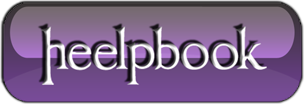 VBScript – How to read .txt file for inputSCENARIO (Typical)I'm having a bit of an issue, I have a text file with computer names in it and I am trying to read in each line and then perform a ping... SOLUTIONOption Explicit Dim oFSO, sFile, oFile, sText Set oFSO = CreateObject("Scripting.FileSystemObject") sFile = "your text file" If oFSO.FileExists(sFile) Then  Set oFile = oFSO.OpenTextFile(sFile, 1)   Do While Not oFile.AtEndOfStream    sText = oFile.ReadLine     If Trim(sText) <> "" Then      WScript.Echo sText     End If   Loop  oFile.Close Else  WScript.Echo "The file was not there." End If